Querida família! Faça a leitura dos enunciados em voz alta para a criança. As orientações para vocês ajudarem estarão em vermelho.      OLÁ CRIANÇAS! 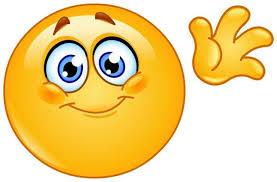 VAMOS INICIAR MAIS UMA SEMANA DE ATIVIDADES!VAMOS RECORDAR ALGUMAS COISAS!Link da figura: https://st2.depositphotos.com/1001911/9231/v/600/depositphotos_92315424-stock-illustration-waving-hello-emoticon.jpgUMA FORMA PEQUENA, OU UM PRATO, OU UMA TRAVESSA FUBÁ OU FARINHA OU AREIA COLOCAR A FARINHA NO RECIPIENTEASSISTIR AO VIDEO DO LINK ABAIXO E TRAÇAR CADA LETRA COM O DEDINHO NA FARINHA.VAMOS TREINAR A ESCRITA DAS LETRAS!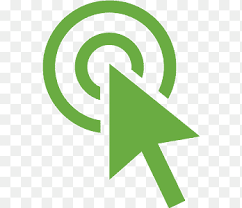 https://www.youtube.com/watch?v=DBAuR19EiuIFamília, tire foto desse momento da atividade para mandar no grupo, para nossa interação.PROCURE EM REVISTAS, LIVROS OU PANFLETOS DE LOJAS, AS LETRAS QUE FORMAM SEU NOME COMPLETO E COLE NUMA FOLHA. TIRE FOTO DESSA ATIVIDADE E GUARDE PARA MANDAR NO NOSSO GRUPO DE INTERAÇÃO.CANTE E CONTEPRESTE ATENÇÃO! CANTANDO APRENDEMOS A CONTAR E NUMERARASSISTA QUANTAS VEZES QUISER. PRECISAMOS APRENDER A CONTAR ATÉ O VINTE E RECONHECER O NUMERAL.https://www.youtube.com/watch?v=RBjNSRKk4LoASSISTA O VÍDEO ABAIXOhttps://www.youtube.com/watch?v=_NSkoWouWMEVEJA AS PARTES DO CORPO E TENTE DESCOBRIR QUAL O NOME DE CADA PARTE RELACIONANDO ORALMENTE A FIGURA A COR DA PALAVRA. (Não precisa imprimir, a criança pode falar o nome da figura e a cor da palavra referente. Ex.: a palavra olho é a marrom). Ajude a criança a perceber o som inicial para começar a entender a escrita.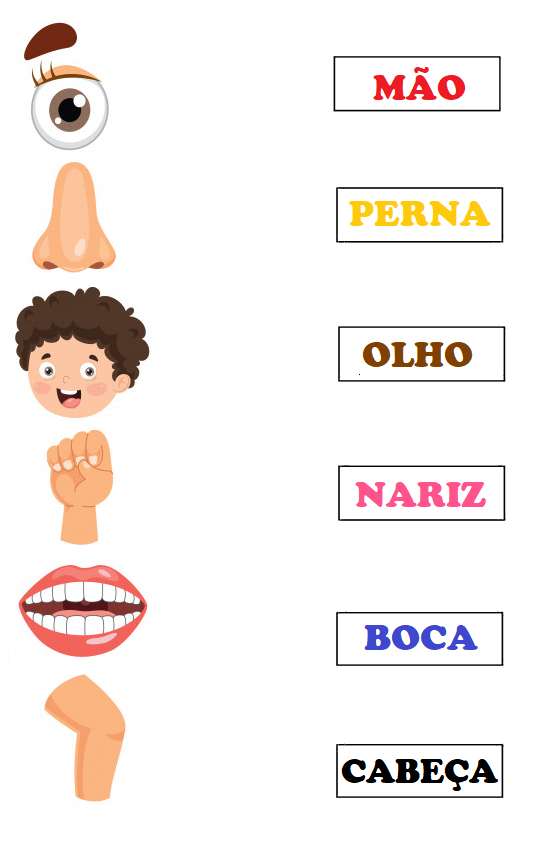 Link das figuras - https://www.google.com.br/url?sa=i&url=https%3A%2F%2Fbr.freepik.com%2Fvetores-premium%2Filustracao-em-vetor-do-corpo-humano_CLIQUE NO LINK ABAIXOhttps://youtu.be/sGJpjnWmg7YAGORA QUE VOCÊ OUVIU A HISTÓRIA E APRECIOU AS ILUSTRAÇÕES DO LIVRO: EU SOU ASSIM E VOU TE MOSTRAR, ME RESPONDA:E VOCÊ, COMO VOCÊ É? COMO É O SEU CABELO, SEUS OLHOS, SEU CORPINHO?FAÇA UM AUTORRETRATO, ISSO QUER DIZER UM DESENHO DE SI MESMO. DESENHE VOCÊ DO JEITINHO QUE VOCÊ É.DEPOIS VOU QUERER VER SEU DESENHO LÁ NO GRUPO! EU VOU FAZER O MEU AUTORRETRATO E MOSTRAR PRA VOCÊS TAMBÉM! COMBINADO?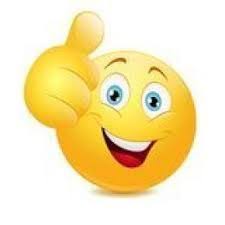 Link da figura - https://i.pinimg.com/236x/af/46/38/af4638904fac0278d5012b5e77d2bd65.jpgVOCÊ SABE A HISTÓRIA DO SEU NOME? PERGUNTE PARA SEUS PAIS SOBRE O SEU NOME:QUEM FOI QUE ESCOLHEU E POR QUÊ?O QUE ELE SIGNIFICA?ASSISTA O VÍDEO MUSICAL PARA RESPONDER AS PERGUNTAS EM SEGUIDA.ORA BOLAS - (Paulo Tatit e Edith Derdyk) Parte do DVD "Clipes TV Cultura" da Palavra Cantada (2000).https://www.youtube.com/watch?v=nOm07DblV5gFamília, leia as perguntas e deixe a criança responder o que pensar, depois dê a resposta correta. deixarei a resposta em azul para te ajudar na explicação.O QUE SIGNIFICA DIZER QUE A TERRA “REBOLA”?O “rebolar” se refere aos movimentos que a Terra realiza.ONDE FICA A CASA DO MENINO? NO CAMPO, NA CIDADE? EM QUE PAÍS? EM QUE CONTINENTE? EM QUÊ PLANETA? Na rua, na cidade, no Brasil, no continente americano, planeta Terra.Chamar a atenção da criança ao fato de que a música parte do local mais próximo (a casa) para o mais distante (o planeta Terra).EM UMA FOLHA A PARTE DESENHE UM ESQUEMA DE LOCALIZAÇÃO DE SUA CASA, COMO NO MODELO A SEGUIR. PINTE SEGUINDO A LEGENDA.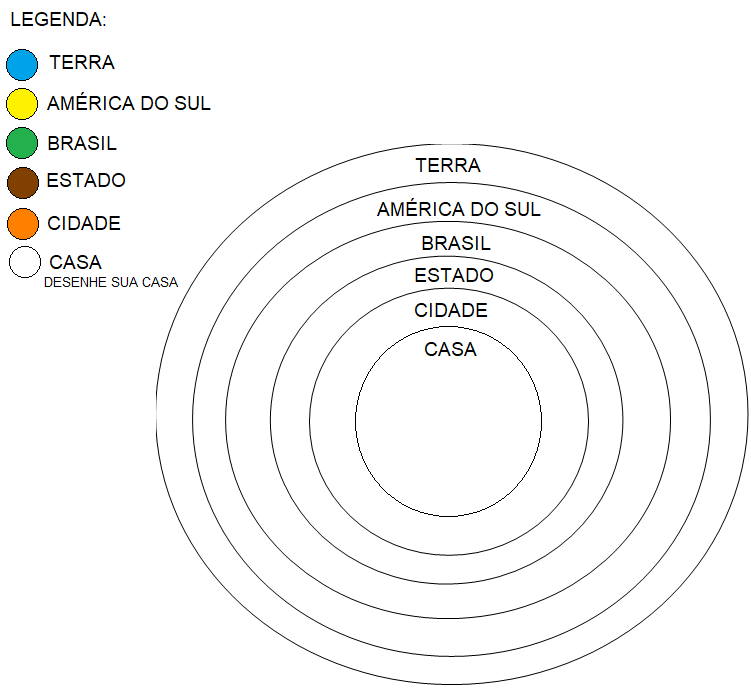 APROVEITEM A AULA COM SUA FAMÍLIA!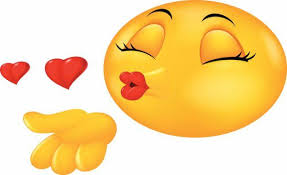 VAMOS APRENDER MUITO NESTE ANO, TRABALHANDO JUNTOS!!!PROFESSORAS: GRAÇA E MARIANALink da imagem - https://i.pinimg.com/originals/1a/1f/45/1a1f45354508e3fb1a06c5493f009319.jpgEMEIEF SEBASTIANA DAS DORES MOURAEMEIEF SEBASTIANA DAS DORES MOURA1º ANO - A1º ANO - BPROFESSORA: GRAÇAPROFESSORA: MARIANASEMANAS DE 08/02 A 19/02SEMANAS DE 08/02 A 19/02ANTES DE ASSISTIR AO VÍDEO, PROVIDENCIE:PRÓXIMA ATIVIDADE AINDA COM LETRINHASUM POUQUINHO DE MATEMÁTICAVAMOS RELEMBRAR AS PARTES DO CORPOVAMOS TENTAR DESCOBRIR ONDE ESTÃO AS PALAVRASHORA DA HISTÓRIA - TÍTULO: EU SOU ASSIM E VOU TE MOSTRAR.AUTOR: HEINZ JANISCH – ILUSTRAÇÕES DE BIRGT ANTONI – TRADUÇÃO DE HEDI GNÂDINGERVAMOS FAZER UMA PESQUISAESQUEMA DE LOCALIZAÇÃO – ONDE VOCÊ MORA?